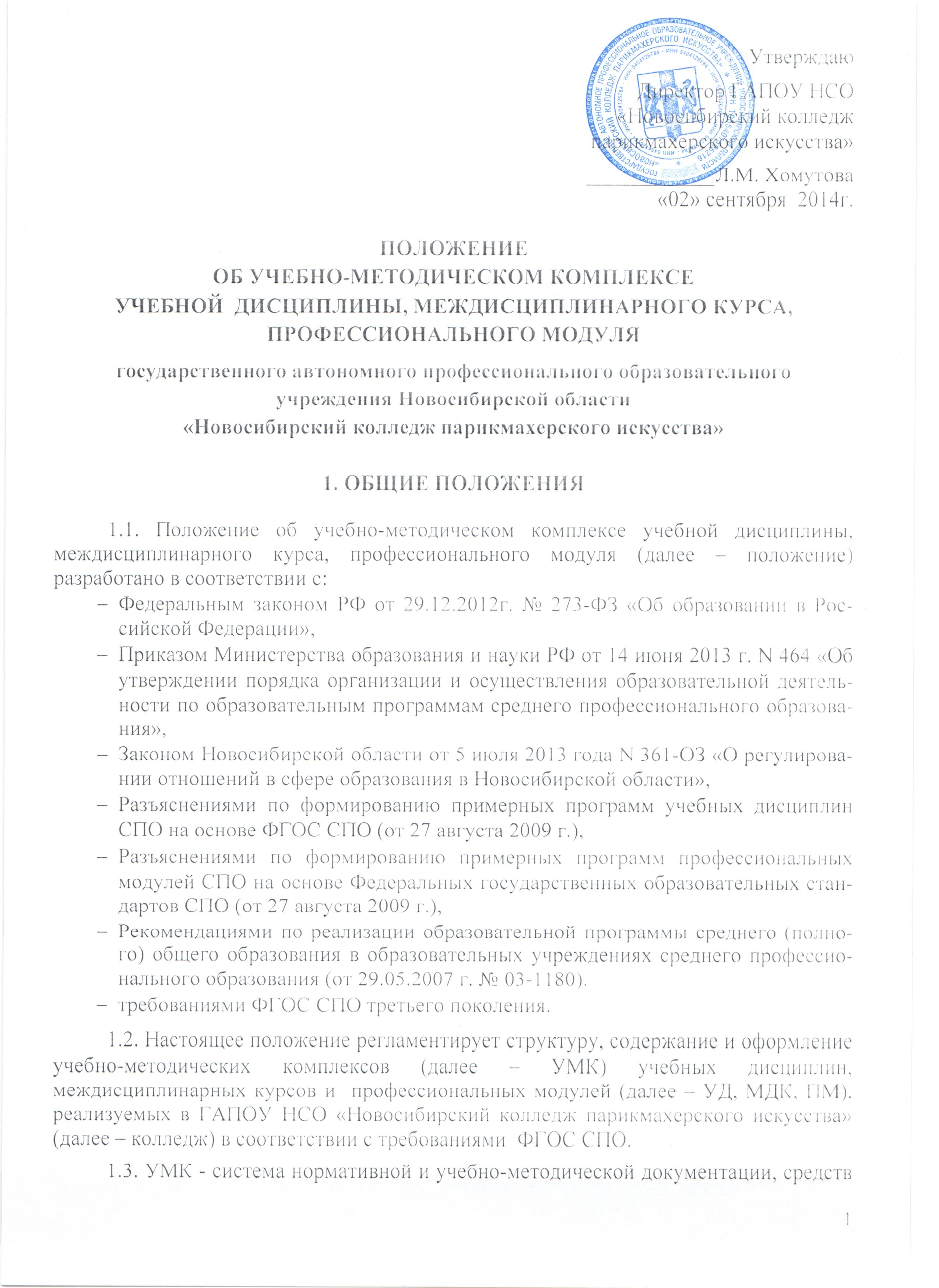 обучения и контроля, дидактических средств обучения по конкретным УД, МДК и ПМ, необходимых и достаточных для качественной организации образовательных программ, согласно учебному плану, создаваемая  в целях достижения требований  федеральных государственных образовательных стандартов. 	1.4. УМК являются основными информационными образовательными ресурсами, обеспечивающими эффективную работу обучающихся по всем видам занятий в соответствии с учебным планом образовательной программы.	1.5. УМК представляют собой совокупность учебно-методических материалов, определяющих содержание каждой УД, МДК, ПМ соответствующей образовательной программы, а также методики использования учебно-методического обеспечения, необходимого для всех видов аудиторных занятий и организации самостоятельной работы обучающихся. 1.6. Наличие разработанных и утвержденных учебно-методических комплексов с широким использованием инновационных методов по всем УД и ПМ учебного плана является обязательным условием высокого качества подготовки специалистов. Требования положения должны соблюдаться всеми методическими комиссиями.2. ЗАДАЧИ РАЗРАБОТКИ УМК2.1. Подготовка   учебно-методического обеспечения УД/ПМ.2.2. Систематизация содержания УД/ПМ с учетом достижений науки, техники и производства, требований работодателей.2.3. Оснащение учебного процесса учебно-методическими, справочными и другими  материалами, способствующими качественной подготовке специалистов и квалифицированных рабочих.2.4. Внедрение инновационных педагогических технологий и активных методов обучения в преподавании УД/ПМ.2.5. Правильное планирование и организация самостоятельной работы обучающихся, контроля результатов их обучения.2.6. Разработка фонда оценочных средств образовательных программ по профессиям и специальностям подготовки.2.7. Создание учебно-методических материалов, необходимых для подготовки  электронных учебников и учебно-методических пособий.Обеспечение возможности системного контроля качества учебного процесса.3. Основные требования к сТРУКТУРЕ УМК3.1. Учебно-методический комплекс дисциплины включает в обязательном порядке:Пояснительная запискаРабочая программаТеоретический блокПеречень практических занятий и/или лабораторных работ, методические рекомендации по выполнению практических работТематика самостоятельной работы, методические рекомендацииФОС – Фонд Оценочных СредствГлоссарийИнформационное обеспечение 3.2. Информационное обеспечение  УД/ ПМ включают в себя: электронные ресурсы,  интернет-ресурсы;список основной и вспомогательной литературы; учебник (и) (учебные пособия) или конспект лекций (в т.ч. в электронной версии);банк обучающих задач по видам занятий, в т.ч. с использованием компьютерно-информационных технологий;3.3.Комплект материалов фонда оценочных средств (далее – ФОС). ФОС входит как составная  часть  в состав УМК  УД, ПМ.Контроль качества освоения образовательной программы осуществляется в двух основных направлениях:оценка уровня освоения  УД;оценка компетенций обучающихся по итогам формирования ПМ.Оценка качества освоения образовательной программы включает текущий контроль знаний, промежуточную и государственную итоговую аттестацию обучающихся:- текущий контроль, осуществляется преподавателем в процессе изучения обучающимися учебного материала (входной контроль, рубежный контроль,  контроль  практических занятий, выполнения  лабораторных, практических  работ и т.п.); - промежуточная аттестация, осуществляется аттестационной (экзаменационной) комиссией после изучения теоретического материала УД, ПМ, прохождения учебной и производственной практики и т.п.; - государственная итоговая аттестация, проводится государственной экзаменационной комиссией.ФОС по  УД, ПМ   используются  при проведении текущего контроля успеваемости и промежуточной аттестации обучающихся. 3.4.Индивидуальные методические  разработки  преподавателей включают в себя учебные пособия, методические рекомендации, планы и проекты открытых уроков, презентационные материалы и др.Новаторские (инновационные) разработки педагогов рассматриваются на заседаниях методических комиссий и рекомендуются методическим советом к применению в учебно-производственном процессе.3.5.Методический комплект для организации  внеаудиторной самостоятельной работы студентов включает инструкции, памятки, рабочие тетради, методические рекомендации, указания по выполнению самостоятельных работ.3.6. Методический комплект курсового и дипломного проектирования включает:методические рекомендации  по выполнению курсовых и  выпускных квалификационных  проектов  согласно ФГОС СПО;тематика  курсовых  работ (проектов) и выпускных квалификационных работ;перечень литературы, рекомендуемой к использованию при выполнении  выпускных квалификационных работ;образцы  КР и ВКР.4. Требования к разработке Учебно-методического комплекса  4.1. УМК разрабатываются в соответствии с учебным планом специальности (профессии) с учетом современного уровня развития педагогических технологий, перспектив развития сферы производства и запросов работодателей.4.2. Формирование УМК УД и ПМ  строится на принципе преемственности в преподавании, на основе учета предшествующего уровня образования и профессионального опыта обучающихся.4.3. Приоритетным направлением в формировании УМК, является методическое обеспечение эффективной практической и самостоятельной работы (СР) обучающихся. УМК   ориентирован,  прежде всего,  на овладение навыками проектной и исследовательской  деятельности обучающихся,  формирование  общих и профессиональных компетенций студентов.4.4. УМК УД и ПМ разрабатываются преподавателями и мастерами производственного обучения колледжа, реализующими  данные программы обучения. При этом структурные элементы, включаемые в УМК, должны отражать современный уровень развития науки, предусматривать логическую последовательность в изложении учебного материала и использование современных методов и технических средств интенсификации учебного процесса, позволять обучающимся получать опыт профессиональной деятельности в  образовательном процессе.4.5. Конкретная структура УМК  определяется спецификой УД и ПМ и зависит от  дидактических целей и содержания УД, МДК, ПМ,  материально-технического обеспечения учебного процесса, индивидуальных особенностей обучающихся.4.6. Апробация материалов УМК проводится в учебном процессе на одном из потоков студентов. Основная задача апробации – оценка усвоения учебного материала студентами, соответствия плана проведения всех учебных занятий их фактическим срокам, качествам подготовки и логической последовательности изложения учебного материала. При апробации допускается использование неполного комплекта учебных и учебно-методических материалов, являющегося достаточным минимумом для получения студентами знаний.4.7. По результатам апробации материалов УМК разработчики критически оценивают качество преподавания и освоения дисциплины, готовят полный комплект УМК дисциплины, МДК, модуля.4.8. Разработчик(и) УМК в течение года после апробации дисциплины в учебном процессе: корректирует и утверждает документацию УМК;оценивает качество освоения дисциплины и подготовки материалов УМК.В последующем преподаватели вносят изменения в материалы УМК с  целью улучшения качества преподавания, включения в УМК новых материалов,  более полно отражающих современное состояние науки и техники. 4.9. Контроль содержания и качества разработки УМК возлагается на методические комиссии. Разработчик(и) УМК осуществляет текущий контроль содержания и качества подготовки УМК. Методический совет колледжа осуществляет периодический контроль содержания и качества УМК по УД, ПМ, входящим в учебные планы подготовки студентов по специальности (профессии).5. Дидактические требования к УМКУМК должны отвечать стандартным дидактическим требованиям, предъявляемым к традиционным учебным изданиям:требование научности – предполагает формирование у обучающихся/студентов научного мировоззрения на основе правильных представлений об общих и специальных методах научного познания;требование доступности – предполагает определение степени теоретической сложности и глубины изучения учебного материала сообразно возрастным и индивидуальным особенностям обучающихся/ студентов;требование проблемности – предполагает возрастание мыслительной активности в процессе учебной проблемной ситуации;требование наглядности – предполагает необходимость учета чувственного восприятия изучаемых объектов, их макетов или моделей и их личное наблюдение обучающимися/студентами;требование обеспечения сознательности обучения – предполагает обеспечение самостоятельных действий обучающихся/ студентов по извлечению учебной информации при четком понимании конечных целей и задач учебной деятельности;требование систематичности и последовательности обучения – означает обеспечение последовательного усвоения обучающимися/ студентами определенной системы знаний в изучаемой предметной области;требование прочности усвоения знаний – предполагает глубокое осмысление учебного материала и его рассредоточенное запоминание;требование единства образовательных, развивающих и воспитательных технологий.6. Технические требования к УМК6.1. Требования к оформлению текстов.Текст набирается в формате MS Word.Стандартная страница текста – страница формата А 4, имеющая следующие параметры: междустрочный интервал – одинарный; шрифт – Times New Roman, кегль – 14, режим – выравнивание по ширине.При подготовке doc-файла необходимо страницы готовить только с использованием стилей. Каждая страница должна содержать минимальное количество стилей. Рекомендуется  использовать следующие стили: Обычный, Заголовок 1, Заголовок 2, Заголовок 3 и т.д.6.2.При написании курса лекций следует помнить о следующих общих требованиях к учебному тексту, а именно:употребление синтаксических конструкций, свойственных языку научных и технических документов; при этом следует избегать сложных грамматических оборотов;применение стандартизованной терминологии; при этом следует избегать непривычных терминов и символов или разъяснять их при первом упоминании в тексте; снабжение сложных смысловых мест и понятий примерами в форме интерпретации или иллюстрации;проблемные ситуации, требующие профессионального решения, должны быть снабжены конкретными примерами, построенными на современном материале с необходимыми пояснениями.Все листы УМК должны быть пронумерованы. Нумерация начинается с титульного листа, но номер на листе не обозначается. Обозначение номеров начинается со второго листа. 7. Порядок рассмотрения и утверждения УМК к использованию7.1. Настоящее положение определяет порядок оформления и предоставления УМК для использования в учебном процессе. УМК рассматривается на заседаниях методических комиссий. 7.2. Разработка учебно-методических комплексов является основным видом учебно-методической работы преподавателей. 7.3. Учебно-методические комплексы готовятся для использования на различных носителях информации (книжная продукция, CD-ROM, и др.). 7.4. УМК размещают на учебном сервере. Настоящее Положение рассмотрено и принято на заседании педагогического совета ГАПОУ НСО «Новосибирский колледж парикмахерского искусства», протокол № 1 от «29» августа 2014г.  